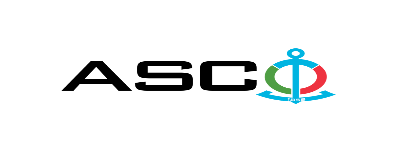 “AZƏRBAYCAN XƏZƏR DƏNİZ GƏMİÇİLİYİ” QAPALI SƏHMDAR CƏMİYYƏTİNİN№AM-064/2022 NÖMRƏLİ 12.04.2022-ci il  STRUKTURLARA TƏLƏB  OLUNAN MÜXTƏLİF TƏYİNATLI XORTUMLARIN  SATINALINMASI MƏQSƏDİLƏ KEÇİRDİYİAÇIQ MÜSABİQƏNİN QALİBİ HAQQINDA BİLDİRİŞ                                                              “AXDG” QSC-nin Satınalmalar KomitəsiSatınalma müqaviləsinin predmeti          STRUKTURLARA TƏLƏB  OLUNAN MÜXTƏLİF TƏYİNATLI XORTUMLARIN  SATINALINMASIQalib gəlmiş şirkətin (və ya fiziki şəxsin) adı                                  AZHYDRO MMC Müqavilənin qiyməti                                             23520.00 AZNMalların tədarük şərtləri (İncotresm-2010) və müddəti                                     DDPİş və ya xidmətlərin yerinə yetirilməsi müddəti2 AY